Cartes de réponses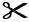 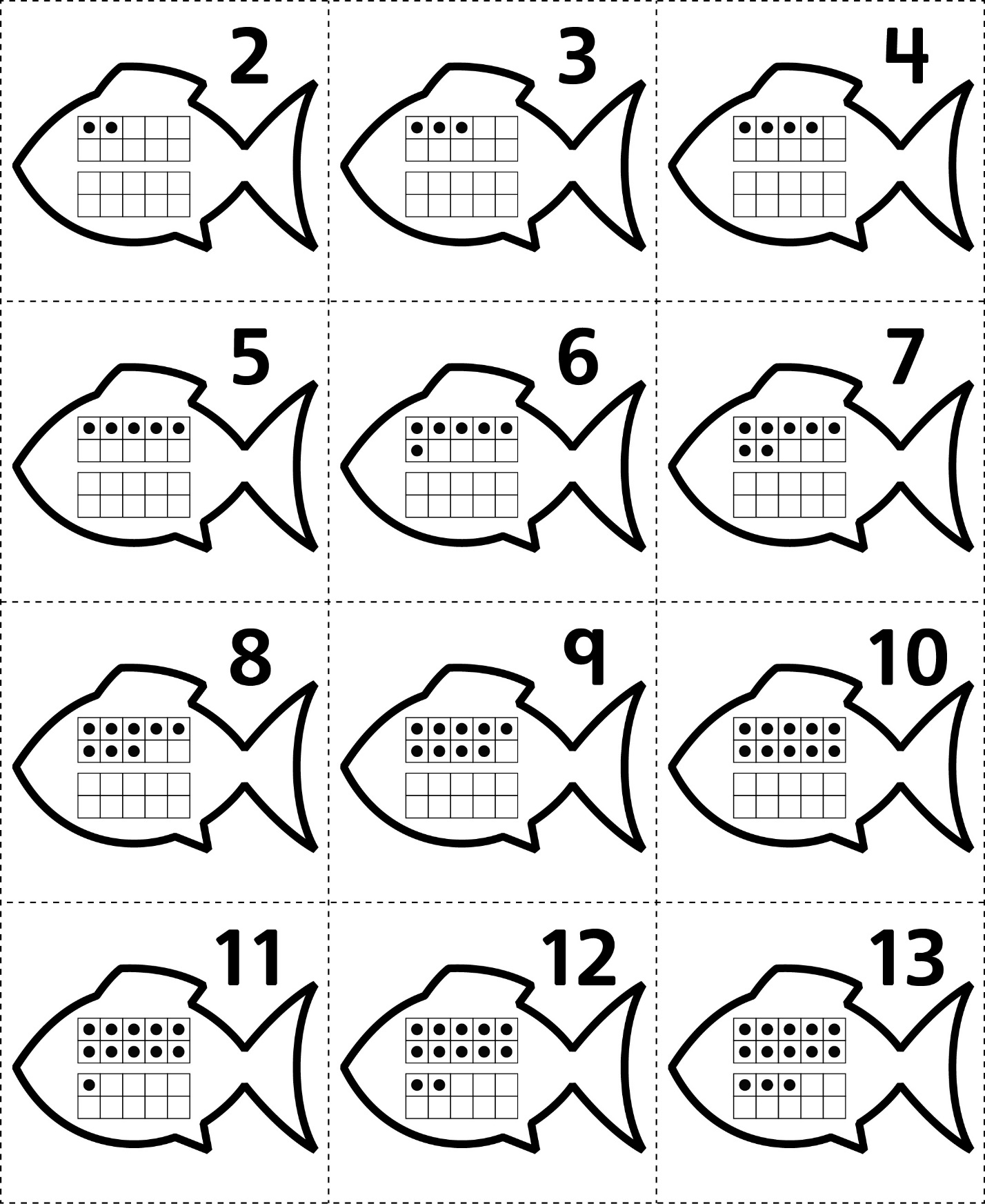 Cartes de réponses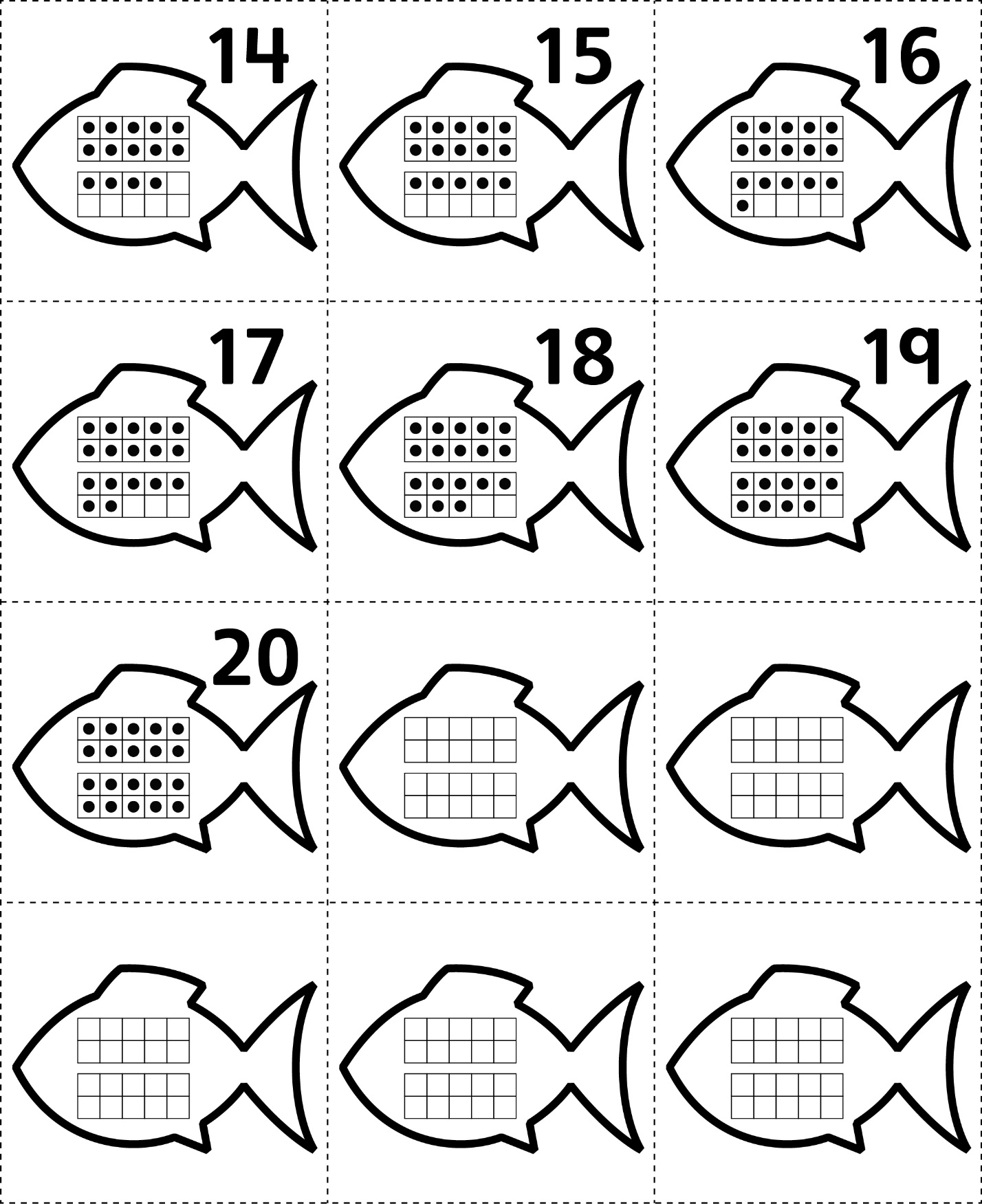 